Отчетные формы (для государственных образовательных организаций СКШ/СПО)Муниципальное  образование  _____МБОУ «Тургеневская СОШ_______________Тема профилактической Недели:_______ «Единство многообразия»_______________________________________________________Сроки проведения: ____с 09.11.20по 13.11.20_______________________*К отчету приложить 3-4 фотографии (возможно в программе MicrosoftOfficePowerPoint не более 4 слайдов) с указанием муниципального образования, образовательной организации, названия мероприятияИзготовление белых бумажных голубей учащимися 1-4 классов.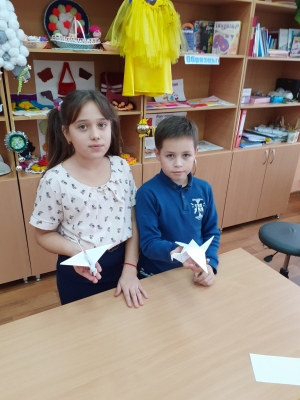 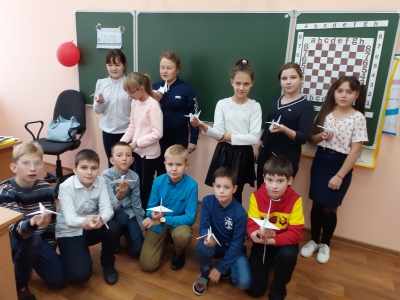 Образовательная организация Количество участников, в том числеКоличество участников, в том числеКоличество участников, в том числеКоличество участников, в том числеКоличество проведенных мероприятийВыводы о неделе, описание опыта по внедрению новых эффективных элементов неделив том числе в формате онлайн)Адрес сайтаОО со ссылкой на информацию о проведении неделиМБОУ «Тргеневская СОШ»ОбучающихсяРодителейПедагоговСоц. партнеров (перечислить)Количество проведенных мероприятийВыводы о неделе, описание опыта по внедрению новых эффективных элементов неделив том числе в формате онлайн)Адрес сайтаОО со ссылкой на информацию о проведении неделиМБОУ «Тргеневская СОШ»995127В недели приняли участия, обучающиеся с 1 по 11 классы. Каждый день был организован руководствуясь методическим рекомендациям по проведению областной недели.1 день –Проведение вводного опроса;Семинар «Школа безопасности - толерантная школа» для педагогических работников школыИзготовление белых бумажных голубей учащимися 1-4 классов.2 день- 1.	Конкурс сочинений «Герой моего времени» для учащихся 5-7 классов;Изготовление белых бумажных голубей учащимися 1-4 классов.3 день-	Дискуссия «Поперек волны» для учащихся 10-11 классов4 день - 1.	Классный час «Мы против колумбайнерства» для учащихся 8-9 классов5 день–1. Проведение итогового анкетирования (II этап.)2. Подведение итогов Недели профилактики экстремизмаhttps://tyrgenevka.irkutschool.ru/site/pub?id=73